MS # numberYour Paper's Title Starts Here: Please Center
use Helvetica (Arial) 14 FULL First Author1,a *, FULL Second Author2,b and FULL Last Author3,c 1Full address of the first author, including country2Full address of the second author, including country3List all distinct addresses in the same wayaemail, bemail, cemail (*corresponding author)Keywords: kwd1, kw2, kw3. (No more than this single line for keywords)Background. The margins are 1.5 cm (bottom, head, right and left). From this section, the font should be Times New Roman (12) in two columns. The layout is similar to the template of the future paper. This one-page abstract must be in English and follows the present outline: Background, Procedure and Key findings. The most important requirement is that this document must be no more than one page long.ProcedureWhen receiving the abstract, we assume that the corresponding authors grant us the copyright to use the text for the book of abstracts. The procedure may be experimental, theoretical, computational, etc. A few references should be listed at the end of the one-page abstract. Cite them in the text by square brackets [1]. The style for reference list is IEEE CitationThe paragraph in a section starts with an indent, except for the 1st paragraph. It is possible to include a figure as shown in Fig. 1. An equation or two is also acceptable, but a table is not recommended. Equations (refer to Eq. 1, Eq. 2, ...) should be indented 5 mm.c2 = a2 + b2.        (1)	Figure 1 – ESAFORM 2024 Logo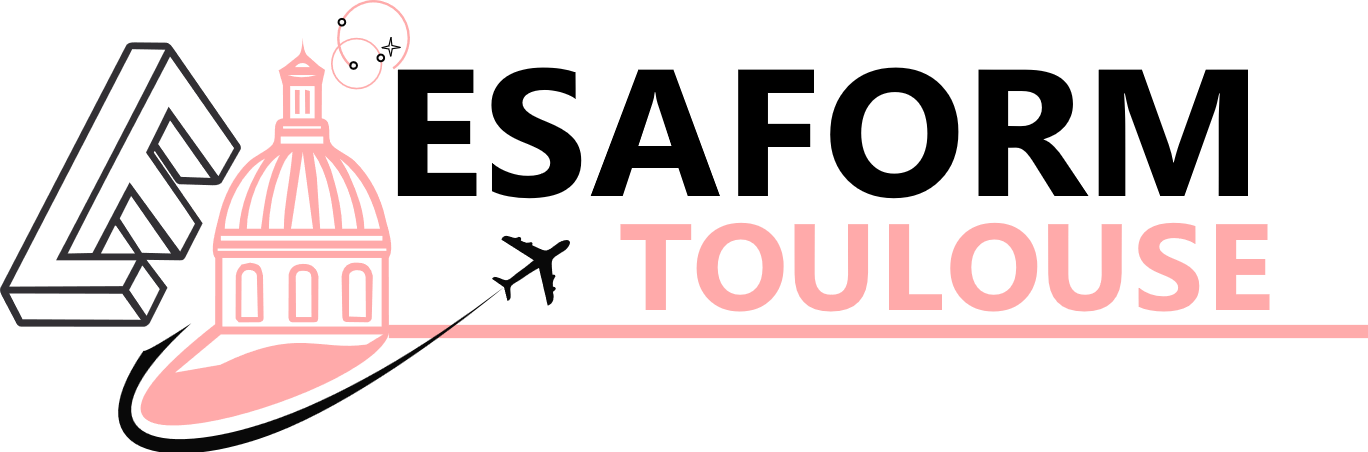 Key findingsList the most important findings as bullet items. If results are unavailable or not analyzed yet, indicate that and write your expectation.First key findingSecond key findingReferences[1]	M. Sitko, L. Madej, The role of the cellular automata cell size and time step length in the microstructure evolution model – the static recrystallisation case study, J. Comput. Sci. 54 (2021) 1-14. https://doi.org[2]	T. Burczynski, M. Pietrzyk, W. Kus, L. Madej, A. Mrozek, L. Rauch, Multiscale Modelling and Optimisation of Materials and Structures, Wiley, 2022. https://doi.org